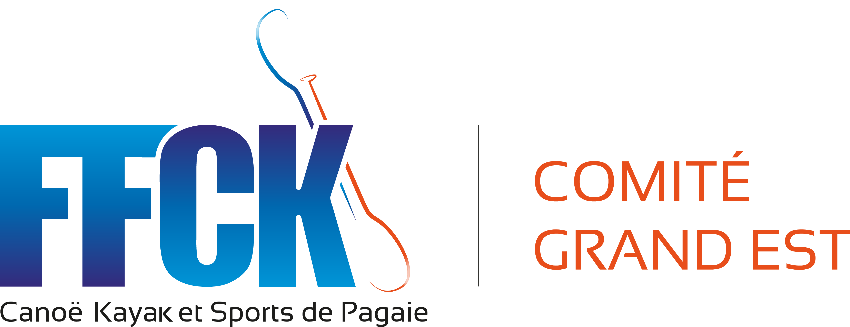  Fiche d’inscription à une formation(1 fiche par stagiaire)Titre de la formation : Juge Régional Slalom        Date de la formation : dimanche 7 avril 2024Lieu de la formation : Nancy Nom :	Prénom :    	Club :	N° du club :   	N° de licence FFCK :   	Adresse personnelle complète :   	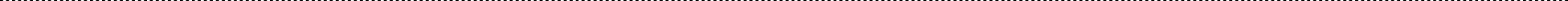 Mail	Portable :  	Observations / Commentaires (si recyclage indiquer ici) :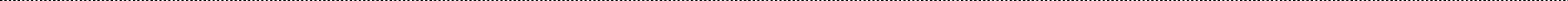  À retourner au plus tard le vendredi 5 avril 2024À jackyachar@gmail.com et  meunierromuald@yahoo.fr 